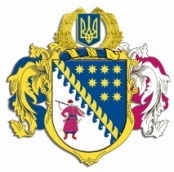 ДНІПРОПЕТРОВСЬКА ОБЛАСНА РАДАVII СКЛИКАННЯПостійна комісія обласної ради з питань будівництва, транспорту, зв’язку та благоустрою. Дніпро, пр. О. Поля, 2П Р О Т О К О Л   № 22засідання постійної комісії ради22 лютого 2019 року10.30Присутні члени комісії: Андрійченко О.Д., Шинкевич В.Г., Астіон В.М., Мороз О.І., Белік В.М.Відсутні члени комісії: Арсеєв Ю.М., Чередниченко О.Є.У роботі комісії взяли участь:Тюрін В.Ю. – заступник голови обласної ради по виконавчому апарату;Рижинков В.В. – начальник відділу з питань розвитку інфраструктури транспорту, зв’язку та благоустрою виконавчого апарату обласної ради;Шаповалова Т.М. − начальник управління інформаційних технологій та електронного урядування облдержадміністрації;Дон Є.А. – заступник начальника управління інформаційних технологій та електронного урядування облдержадміністрації;Петровська Л.С. – заступник директора департаменту фінансів облдержадміністрації;Верхотурцев В.В. – заступник директора департаменту житлово-комунального господарства та будівництва облдержадміністрації;Немога Г.В. – Начальник управління дорожньо-транспортного господарства департаменту житлово-комунального господарства та будівництва Дніпропетровської обласної державної адміністрації;Косолап Т.В. – заступник начальника відділу капітальних бюджетних інвестицій управління регіонального розвитку департаменту економічного розвитку облдержадміністрації;Кушвід О.А. – начальник управління капітального будівництва облдержадміністрації;Павлюк Т.Ю. – заступник начальника управління капітального будівництва облдержадміністрації.Головував:   Андрійченко О.Д.Порядок денний засідання постійної комісії:Про порядок денний 16 сесії обласної ради VII скликання.Звіт про виконання обласного бюджету за 2018 рік.Про внесення змін до рішення обласної ради від 07 грудня 2018 року № 397-15/VIІ „Про обласний бюджет на 2019 рік”.Про внесення змін до рішення обласної ради від 16 вересня 2005 року № 625-28/IV „Про затвердження Правил користування водними об’єктами для плавання на маломірних (малих) суднах Дніпропетровської області” (зі змінами).„Про внесення змін до рішення обласної ради від 11 жовтня                 2017 року № 234-10/VII „Про встановлення розміру кошторисної заробітної плати, що застосовується при визначенні вартості будівництва об’єктів за рахунок коштів обласного бюджету”.Про питання щодо розподілу видатків на проведення робіт, пов’язаних із будівництвом, реконструкцією, ремонтом та утриманням автомобільних доріг.Різне.СЛУХАЛИ: 1. Про порядок денний 16 сесії обласної ради VІІ скликання.Інформація: Андрійченка О.Д.ВИРІШИЛИ: Інформацію Андрійченка О.Д. взяти до відома.Погодити порядок денний 16 сесії обласної ради VІІ скликання.Результати голосування:за 			– 5проти		– 0утримались 	– 0усього 		– 5СЛУХАЛИ: 2. Звіт про виконання обласного бюджету за 2018 рік.Інформація: Петровської Л. С.ВИСТУПИЛИ: Андрійченко О.Д., Мороз О.І., Шинкевич В.Г.ВИРІШИЛИ: 1. Інформацію Петровської Л.С. взяти до відома.2. Звіт про виконання обласного бюджету за 2018 рік взяти до відома.3. Погодити проект рішення обласної ради „Звіт про виконання обласного бюджету за 2018 рік”.4. Рекомендувати сесії обласної ради розглянути проект рішення „Звіт про виконання обласного бюджету за 2018 рік”.Результати голосування:за 			– 5проти		– 0утримались 	– 0усього 		– 5СЛУХАЛИ: 3. Про внесення змін до рішення обласної ради від 07 грудня 2018 року № 397-15/VIІ „Про обласний бюджет на 2019 рік”.Інформація: Петровської Л.С.ВИСТУПИЛИ: Мороз О.І., Тюрін В.Ю., Шинкевич В.Г.ВИРІШИЛИ: 1. Інформацію Петровської Л.С. взяти до відома.2. Погодити проект рішення обласної ради Про внесення змін до рішення обласної ради від 07 грудня 2018 року № 397-15/VIІ „Про обласний бюджет на 2019 рік”..3. Рекомендувати сесії обласної ради розглянути проект рішення Про внесення змін до рішення обласної ради від 07 грудня 2018 року                                № 397-15/VIІ „Про обласний бюджет на 2019 рік”.Результати голосування:за 			– 5проти		– 0утримались 	– 0усього 		– 5СЛУХАЛИ: 4. Про внесення змін до рішення обласної ради від                            16 вересня 2005 року № 625-28/IV „Про затвердження Правил користування водними об’єктами для плавання на маломірних (малих) суднах Дніпропетровської області” (зі змінами).Інформація: Рижинкова В.В.ВИСТУПИЛИ: Андрійченко О.Д., Мороз О.І., Белік В.М,.ВИРІШИЛИ: 1. Погодити проект рішення обласної ради „Про внесення змін до рішення обласної ради від 16 вересня 2005 року № 625-28/IV „Про затвердження Правил користування водними об’єктами для плавання на маломірних (малих) суднах Дніпропетровської області” (зі змінами)”.2. Рекомендувати сесії обласної ради розглянути проект „ Про внесення змін до рішення обласної ради від 16 вересня 2005 року № 625-28/IV „Про затвердження Правил користування водними об’єктами для плавання на маломірних (малих) суднах Дніпропетровської області” (зі змінами)”.Доповідачем з цього питання затвердити Тюріна Володимира Юрійовича – заступника голови обласної ради по виконавчому апарату ‒ начальника управління з питань стратегічного планування, розвитку інфраструктури та міжнародної діяльності.Результати голосування:за 			– 5проти		– 0утримались 	– 0усього 		– 5СЛУХАЛИ: 5. „Про внесення змін до рішення обласної ради від                            11 жовтня 2017 року № 234-10/VII „Про встановлення розміру кошторисної заробітної плати, що застосовується при визначенні вартості будівництва об’єктів за рахунок коштів обласного бюджету”.Інформація: Кушвіда О.А.ВИСТУПИЛИ: Мороз О.І., Шинкевич В.Г.ВИРІШИЛИ: 1. Інформацію Кушвіда О.А. взяти до відома.2. Погодити проект рішення обласної ради „Про внесення змін до рішення обласної ради від 11 жовтня 2017 року № 234-10/VII „Про встановлення розміру кошторисної заробітної плати, що застосовується при визначенні вартості будівництва об’єктів за рахунок коштів обласного бюджету”.3. Рекомендувати сесії обласної ради розглянути проект рішення „Про внесення змін до рішення обласної ради від 11 жовтня 2017 року                               № 234-10/VII „Про встановлення розміру кошторисної заробітної плати, що застосовується при визначенні вартості будівництва об’єктів за рахунок коштів обласного бюджету”.Результати голосування:за 			– 5проти		– 0утримались 	– 0усього 		– 5СЛУХАЛИ: 6. Про питання щодо розподілу видатків на проведення робіт, пов’язаних із будівництвом, реконструкцією, ремонтом та утриманням автомобільних доріг.Інформація: Тюріна В.Ю., Рижинкова В.В., Немоги Г.В.ВИСТУПИЛИ: Андрійченко О.Д., Мороз О.І.ВИРІШИЛИ: Доручити департаменту житлово-комунального господарства та будівництва облдержадміністрації надавати постійній комісії з питань будівництва, транспорту, зв’язку та благоустрою обласної ради інформацію щодо переліку об’єктів будівництва, реконструкції, капітального, середнього і поточного ремонтів автомобільних доріг загального користування місцевого значення та автомобільних доріг (вулиць, проїздів) комунальної власності, які будуть реалізовуватись за рахунок державного (спеціальний дорожній фонд) і обласного бюджетів.Результати голосування:за 			– 5проти		– 0утримались 	– 0усього 		– 5СЛУХАЛИ: 8. Різне.Пропозицій не надходило.Голова комісії                                                       О.Д. АНДРІЙЧЕНКОСекретар комісії	                                                    В.Г. ШИНКЕВИЧ